[Title][Author Name]  [Institutional affiliation][Email addresses]Abstract. [About 200 words]Introduction [Use Style Heading 1]Reference figures and tables using References > Cross-reference, as I did in Figure 1. Use Zotero to reference the literature. Keep Grammarly running. Use the BodyText style for regular text. 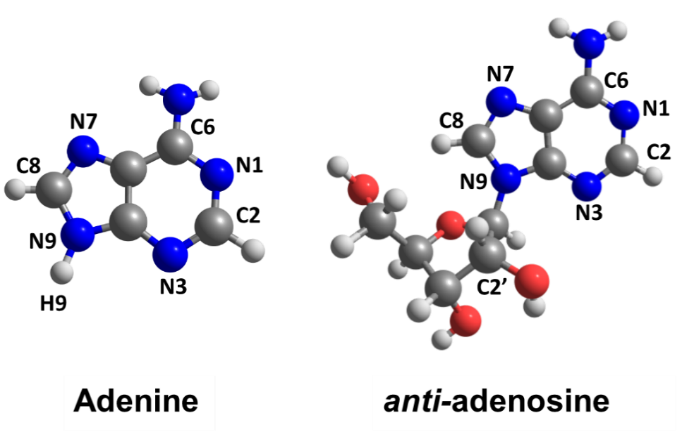 Figure 1. Molecular structures of 9H-adenine and anti-adenosine. If you use figures from another paper, give the reference. [Use References > Insert Captions] [Section name]Tables are welcome, see Table 1.Table 1. Characterization of the four sets of dynamics. [Use References > Insert Captions][Subsection]You may want to show some equationsAcknowledgmentsThe author thanks the funding provided by [anything?].References[Use a reference Style with paper titles.]SetMoleculeT (K)Number of trajectories starting inNumber of trajectories starting inNumber of trajectories starting inS1S2S31adenine0103732adenosine0143243adenine400103194adenosine40052223